             Klasa VITYDZIEŃ BEZ BASENU             Klasa VITYDZIEŃ BEZ BASENU             Klasa VITYDZIEŃ BEZ BASENU             Klasa VITYDZIEŃ BEZ BASENU             Klasa VITYDZIEŃ BEZ BASENU             Klasa VITYDZIEŃ BEZ BASENUPONIEDZIAŁEKWTOREKŚRODACZWARTEKPIĄTEK1. 800-845Plastyka 10WDŻ 10J. polski 102. 855-940Geografia 10Matematyka 10J. angielski 10Muzyka 10W-F3. 950-1035J. angielski 10Historia 10Biologia 10W-FMatematyka 104. 1050-1135Informatyka 2J. angielski 10W-FMatematyka 10 Religia 105. 1150-1235Matematyka 10Godz. wych. 10Technika 10 Historia 10J. polski 106. 1245-1330J. polski 10W-FReligia 10J. polski 107. 1340-1425J. polski 10TYDZIEŃ Z BASENEM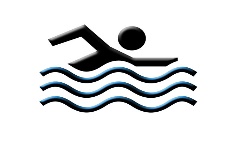 TYDZIEŃ Z BASENEMTYDZIEŃ Z BASENEMTYDZIEŃ Z BASENEMTYDZIEŃ Z BASENEMTYDZIEŃ Z BASENEMPONIEDZIAŁEKWTOREKŚRODACZWARTEKPIĄTEK1. 800-845Plastyka 10J. polski 10WDŻ 10W-F basen2. 855-940Geografia 10Matematyka 10J. angielski 10W-F basenW-F3. 950-1035J. angielski 10Historia 10Biologia 10Muzyka 10Matematyka 104. 1050-1135W-FJ. angielski 10J. polski 10Matematyka 10Religia 105. 1150-1235Matematyka 10Godz. Wych 10Technika 10Informatyka 2J. polski 106. 1245-1330J. polski 10Religia 10J. polski 107. 1340-1425Historia 10